 ÜYE KARTI TALEP FORMUKİMLİK NO			:....................................................................................................ADI				:....................................................................................................SOYADI			:....................................................................................................BABA ADI			:....................................................................................................ANA ADI			:....................................................................................................DOĞUM YERİ		:....................................................................................................DOĞUM TARİHİ		:Gün............................Ay..........................Yıl............................MESLEĞİ			:....................................................................................................İLETİŞİM			:Ev...............................İş...........................Cep.............................					:Faks............................E-mail......................................................EV ADRESİ			:.....................................................................................................					:.....................................................................................................İŞ ADRESİ			:.....................................................................................................					:.....................................................................................................MEMLEKETİ	\KÖYÜ	:.....................................................................................................NUFUS KAYIT YERİ	:İli..........................................İlçesi...............................................CÜZDAN NUMARASI	:.....................................................................................................HANE CİLT NO		:.....................................................................................................SAHİFE VE KÜTÜK NO	:.....................................................................................................-----------------------------------------------------------------------------------------------------------------DERNEK ÜYELİK KARTI ALMAK 	İstiyorum	İstemiyorum(Basım bedeli 10,00 TL olup bu form ile birlikte ücret ve iki adet vesikalık resim teslim edilmesi gerekmektedir) )  -----------------------------------------------------------------------------------------------------------------										Adı-Soyadı									                 İmzaDerneğimiz Bakanlar Kurulu’nun 24.01.1980 tarih  8/287 sayılı kararı ile kamu yararına alınmışve Resmi Gazete’nin 15 Şubat 1980 tarih ve 18901 sayılı nüshasında yayınlanmıştır.Derneğimiz Rumeli Türkleri Federasyonu üyesidir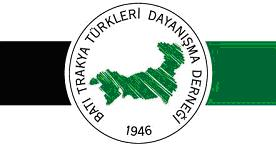 BATI TRAKYA TÜRKLERİDAYANIŞMA DERNEĞİBURSA ŞUBESİTarih		:....................................